第三章 4 磁场对通电导线的作用力在第二节中我们已经初步了解了磁场对通电导线的作用力。安培在研究磁场与电流的相互作用方面做出了杰出的贡献，为了纪念他，人们把通电导线在磁场中受的力称为安培力（Ampère force）。这节将对安培力做进一步的讨论。安培力的方向我们首先研究安培力的方向与哪些因素有关。演示按照图3.1-3所示进行实验。1．上下交换磁极的位置以改变磁场的方向，观察受力方向是否改变。2．改变导线中电流的方向，观察受力方向是否改变。通过这两种情况的分析，我们实际上已经了解了导线受力的方向与磁场方向、电流方向的关系。你能用简洁的方法表达这个关系吗？通电导线在磁场中所受安培力的方向，与导线、磁感应强度的方向都垂直，它的指向可用以下方法判定：伸开左手，使拇指与其余四个手指垂直，并且都与手掌在同一个平面内；让磁感线从掌心进入，并使四指指向电流的方向，这时拇指所指的方向就是通电导线在磁场中所受安培力的方向。这就是判定通电导线在磁场中受力方向的左手场定则（left-hand rule）。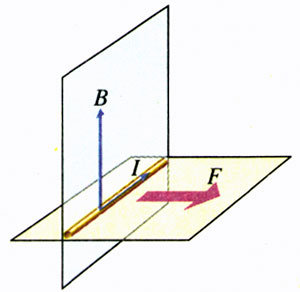 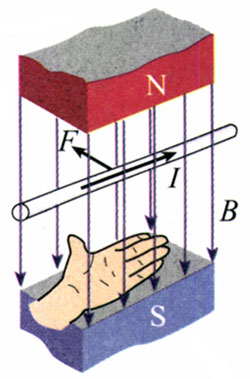 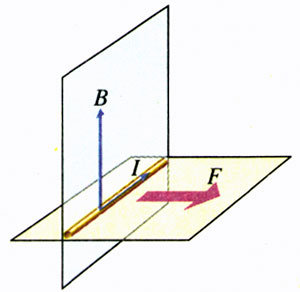 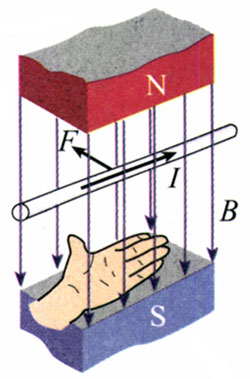 磁场、安培力的问题，在很多方面都与电场、库仑力的问题相似。然而，安培力要比库仑力复杂得多。研究库仑力时，用来检验电场的是点电荷，检验电荷受力的方向与电场的方向相同或相反；但在研究安培力时，与电场中的检验电荷作用相当的是一个有方向的电流元，电流元受力的方向与磁场的方向、电流元的方向三者不但不在一条直线上，而且不在一个平面里。因此，研究安培力的问题要涉及三维空间。演示平直通电导线之间的相互作用如图3.4-3所示，两条平行的通电直导线会通过磁场发生相互作用。在什么情况下两条导线相互吸引，什么情况下相互排斥？请你运用学过的知识进行讨论并做出预测，然后用实验检验你的预测。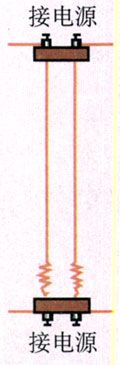 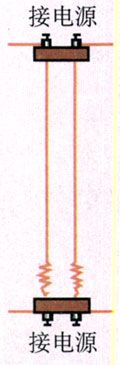 安培力的大小在第二节的学习中我们已经知道：垂直于磁场B放置、长为L的一段导线（图3.4-4甲），当通过的电流为I时，它所受的安培力F为F＝ILB				（1）当磁感应强度B的方向与导线的方向平行时，导线受力为零。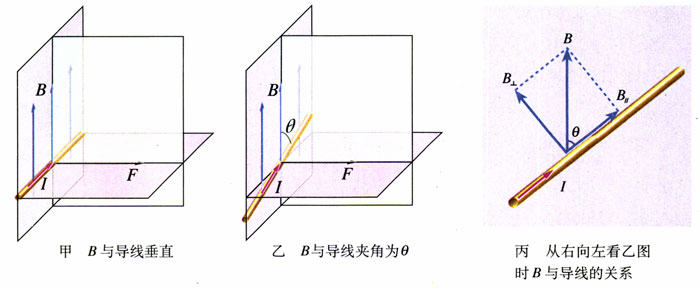 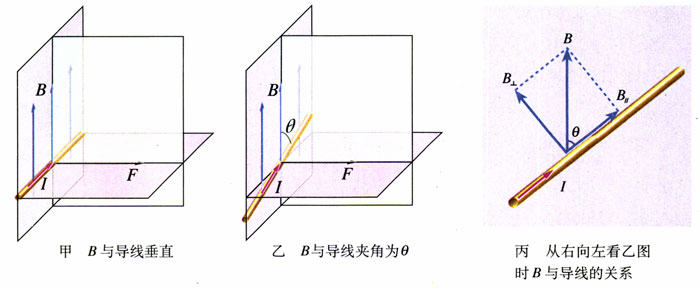 当磁感应强度B的方向与导线方向成θ角时（图3.4-4乙），它可以分解为与导线垂直的分量B⊥和与导线平行的分量B∥（图3.4-4丙）。B⊥＝BsinθB∥＝Bcosθ其中B∥不产生安培力，导线所受的安培力只是B⊥产生的，由此又得到F＝ILBsinθ				（2）这是一般情况下安培力的表达式。磁电式电流表中学实验室使用的电流表是磁电式电流表（图3.4-5），它所依据的物理学原理是安培力与电流的关系。磁电式仪表最基本的组成部分是磁铁和放在磁铁两极之间的线圈。图3.4-6是线圈在磁场中受力情况的图示。当电流通过线圈时，导线受到安培力的作用。由左手定则可以判定，线圈左右两边所受的安培力的方向相反，于是安装在轴上的线圈就要转动。线圈转动时，图3.4-5中的螺旋弹簧变形，反抗线圈的转动。电流越大，安培力就越大，螺旋弹簧的形变也就越大。所以，从线圈偏转的角度就能判断通过电流的大小。从图3.4-1和图3.4-2可以看出，安培力总与磁感应强度的方向垂直。为了使电流表表盘的刻度均匀，两磁极间装有极靴，极靴中间又有一个铁质圆柱。这样，极靴与圆柱间的磁场都沿半径方向，线圈无论转到什么位置，它的平面都跟磁感线平行（图3.4-7），表盘的刻度就是均匀的了。线圈中的电流方向改变时，安培力的方向随着改变，指针的偏转方向也随着改变。所以，根据指针的偏转方向，可以知道被测电流的方向。磁电式仪表的优点是灵敏度高，可以测出很弱的电流；缺点是线圈的导线很细，允许通过的电流很弱（几十微安到几毫安）。如果希望用它测量较大的电流值，就要根据第二章的方法扩大其量程。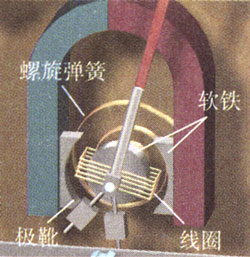 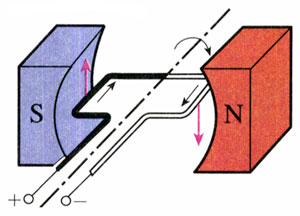 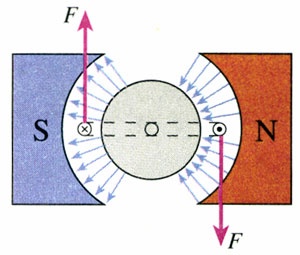 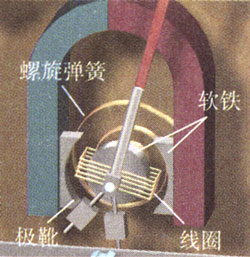 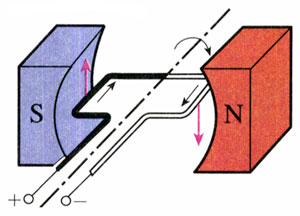 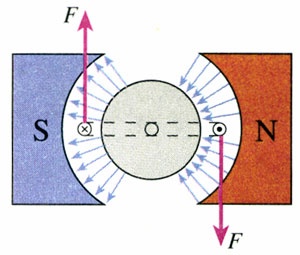 做一做旋转的液体在玻璃皿的中心放一个圆柱形电极，沿边缘内壁放一个圆环形电极，把它们分别与电池的两极相连，然后在玻璃皿中放入导电液体，例如盐水。如果把玻璃皿放在磁场中（图3.4-8），液体就会旋转起来。观察发生的现象，用学过的知识解释。液体旋转的方向与你事先的判断是否一致？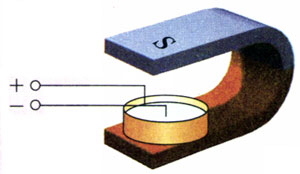 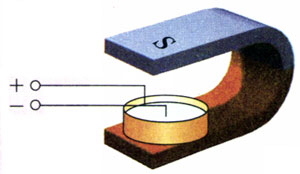 问题与练习1．图3.4-9的磁场中有一条通电导线，其方向与磁场方向垂直。图甲、乙、丙分别标明了电流、磁感应强度和安培力三个量中两个量的方向，试画出第三个量的方向。（本书用“．”表示磁感线垂直于纸面向外，“×”表示磁感线垂直于纸面向里，“⊙”表示电流垂直于纸面向外，“⊗”表示电流垂直于纸面向里。）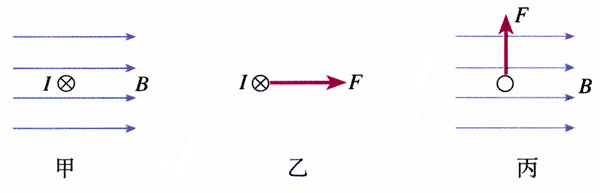 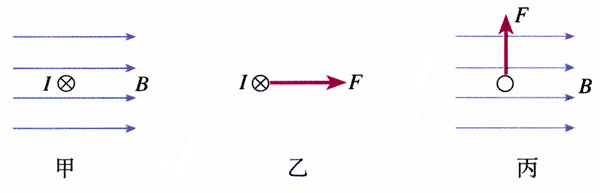 2．把一根通电的硬直导线ab放在磁场中，导线所在区域的磁感线呈弧形，如图3.4-10所示。导线可以在空中自由移动和转动，导线中的电流方向由a向b。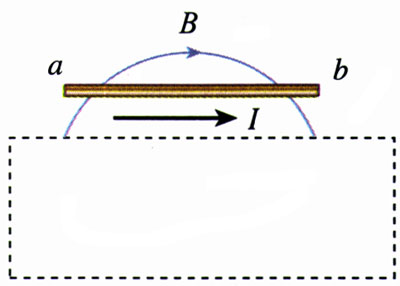 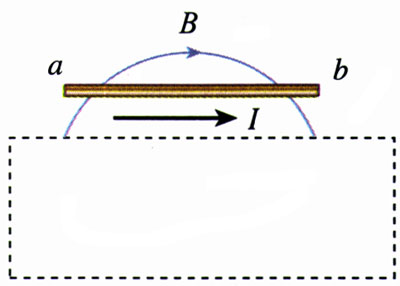 （1）请描述导线的运动情况。（2）虚线框内有产生以上弧形磁感线的磁场源，它可能是条形磁体、蹄形磁体、通电螺线管、直线电流。请你分别按每种可能考虑，大致画出它们的安放位置。3．图3.4-11所示为电流天平，可以用来测量匀强磁场的磁感应强度。它的右臂挂着矩形线圈，匝数n＝9，线圈的水平边长为l，处于匀强磁场内，磁感应强度B的方向与线圈平面垂直。当线圈中通过电流I时，调节砝码使两臂达到平衡。然后使电流反向，大小不变。这时需要在左盘中增加质量为m的砝码，才能使两臂再达到新的平衡。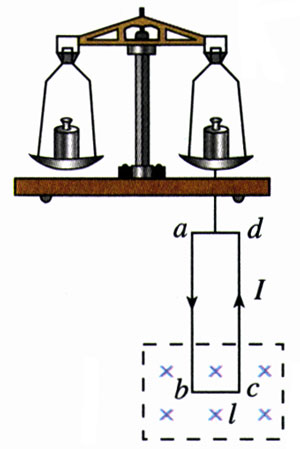 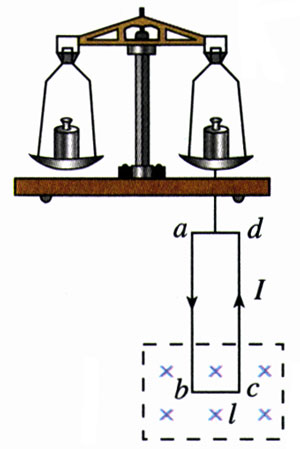 （1）导出用已知量和测量得到的量n、m、l，I计算B的表达式。（2）当l＝10.0 cm，I＝0.10 A，m＝8.78 g时，磁感应强度是多少？4．如图3.4-12所示，把一根柔软的弹簧悬挂起来，使它的下端刚好跟槽中的水银接触。通电后，你预计会发生什么现象？怎样解释这个现象？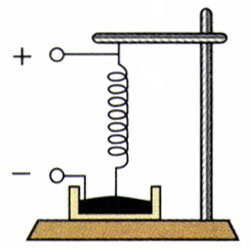 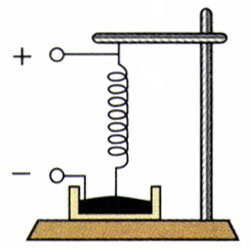 